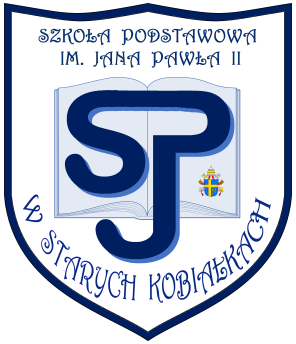 SZKOŁA PODSTAWOWAIM. JANA PAWŁA  IIW STARYCH KOBIAŁKACH  ZAPRASZA DO UDZIAŁUW  XII MIEJSKO-GMINNYM KONKURSIE„TO, CO NIEZNISZCZALNE TRWA”POŚWIĘCONYM PAMIĘCI ŚWIĘTEGO JANA PAWŁA IIpod hasłem„URODZIŁ SIĘ, BY ZMIENIAĆ ŚWIAT”PATRONAT:Proboszcz Parafii Wniebowzięcia NMP w Stoczku ŁukowskimWójt Gminy Stoczek Łukowski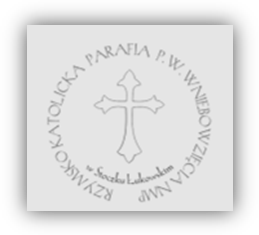 REGULAMIN KONKURSU – ZASADY OGÓLNE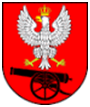 Kategorie konkursu:konkurs plastycznykonkurs literackiCele konkursu:Wychowanie dzieci i młodzieży w duchu wartości głoszonych przez  św. Jana Pawła II. Wskazanie Jana Pawła II jako wzorca osobowego i zachęta do czerpania z jego nauczania. Przypomnienie życiorysu i głównych wątków dziedzictwa Jana Pawła II.  Promowanie młodych talentów w środowisku szkolnym i lokalnym.  Organizatorzy:  Szkoła Podstawowa im. Jana Pawła II w Starych Kobiałkach.Uczestnicy: 	Sześciolatki oraz uczniowie szkół podstawowych z terenu Miasta i Gminy  Stoczek Łukowski.Dla wszystkich uczestników finału przewidziane są dyplomy, a dla laureatów nagrody.Organizatorzy zastrzegają sobie prawo do publikacji nagrań i zdjęć z konkursu.Oficjalne ogłoszenie wyników nastąpi 18 maja 2022 roku. REGULAMIN KONKURSU PLASTYCZNEGO „Urodził się, by zmieniać świat ” 1.Konkurs będzie przebiegał w następujących kategoriach wiekowych:klasy  0 - I    klasy  II – III  klasy  IV – VI  klasy  VII – VIII    2. Technika wykonania dowolna:  malarstwo,  grafika,  rysunek (płaska, bez użycia materiałów nietrwałych: plasteliny, modeliny, bibuły, kaszy itp.)3. Format prac:	 A4 blok techniczny- klasy 0 - I A3 blok techniczny – klasy II - VIII4. Każda szkoła może złożyć maksymalnie trzy prace w każdej kategorii wiekowej.5. Kryteria oceny:realizacja tematu, pomysłowość, estetyka wykonania, wyraz artystyczny,samodzielność.6. Każda praca powinna być opisana w następujący sposób:imię i nazwisko autora, klasa, szkołaimię i  nazwisko opiekuna, tel. kontaktowy7. Składanie prac do dnia 04.05.2022 r.8. Nagrodzeni i wyróżnieni uczniowie oraz ich opiekunowie zostaną powiadomieni indywidualnie. 9. Kontakt w sprawie konkursu:Alina Pięta  tel. 691 495 106Krystyna Konieczna tel. 516 675 511Organizatorzy serdecznie zapraszają do udziału w konkursieREGULAMIN KONKURSU LITERACKIEGO„Urodził się, by zmieniać świat ”Zasady uczestnictwa:Konkurs będzie przebiegał w następujących kategoriach wiekowych:klasy  IV – VI  klasy  VII - VIII  Temat  wierszy: „Urodził się by zmieniać świat”Prace konkursowe należy nadsyłać do Szkoły Podstawowej w Starych Kobiałkach do 04.05.2022 r. Dla pełnego  obiektywizmu oceny nadesłanych prac – każdy autor proszony jest o podpisanie swojej pracy pseudonimem (dane prosimy dołączyć do pracy w zaklejonej kopercie).W metryczce powinny znaleźć się następujące dane: imię i nazwisko autora, klasa, szkoła, miejscowość; imię i nazwisko nauczyciela lub opiekuna/telefon.Nadesłane teksty konkursowe nie mogą być wcześniej publikowane.Kryteria oceny:zgodność z tematem,poziom literacki pracy,poprawność stylistyczna i językowa, oryginalność ujęcia tematu.Nagrodzeni i wyróżnieni uczniowie oraz ich opiekunowie zostaną powiadomieni indywidualnie. Kontakt w sprawie konkursu:Ewa Goławska  Tel 697 802 191            Agata Świderska Tel 510 770 548Organizatorzy serdecznie zapraszają do udziału w konkursie.ZGODA RODZICÓW (OPIEKUNÓW PRAWNYCH) NA UDZIAŁ DZIECKA W KONKURSIE„TO, CO NIEZNISZCZALNE TRWA”pod hasłem    „Urodził się, by zmieniać świat ” Wyrażam zgodę na udział mojego dziecka   ................................................................................  (imię i nazwisko) w Konkursie  „ To, co niezniszczalne trwa”   organizowanym przez Szkołę Podstawową   im. Jana Pawła II  w Starych Kobiałkach .  	                                                                                                                                        ………………………………………………………                                    ………………………………………………………Miejscowość i data 						 Podpis rodzica  (opiekuna) Oświadczam, że zapoznałem się z Regulaminem konkursu „To, co niezniszczalne trwa” i akceptuję jego treść. Wyrażam zgodę na przetwarzanie i udostępnianie danych osobowych mojego dziecka na potrzeby przeprowadzenia konkursu przez Szkołę Podstawową w Starych Kobiałkach zgodnie z Ustawą o ochronie danych osobowych z dnia 29 sierpnia 1997 roku, Dz. U. Nr 133, poz. 833, z późniejszymi zmianami.…………………………………..Data i podpis ZGODA RODZICÓW (OPIEKUNÓW PRAWNYCH) NA UDZIAŁ DZIECKA W KONKURSIE„TO, CO NIEZNISZCZALNE TRWA”pod hasłem    „Urodził się, by zmieniać świat ” Wyrażam zgodę na udział mojego dziecka   ................................................................................  (imię i nazwisko) w Konkursie  „ To, co niezniszczalne trwa”   organizowanym przez Szkołę Podstawową   im. Jana Pawła II  w Starych Kobiałkach .  	                                                                                                                                        ………………………………………………………                                    ………………………………………………………Miejscowość i data 						 Podpis rodzica  (opiekuna) Oświadczam, że zapoznałem się z Regulaminem konkursu „To, co niezniszczalne trwa” i akceptuję jego treść. Wyrażam zgodę na przetwarzanie i udostępnianie danych osobowych mojego dziecka na potrzeby przeprowadzenia konkursu przez Szkołę Podstawową w Starych Kobiałkach zgodnie z Ustawą o ochronie danych osobowych z dnia 29 sierpnia 1997 roku, Dz. U. Nr 133, poz. 833, z późniejszymi zmianami.…………………………………..Data i podpis 